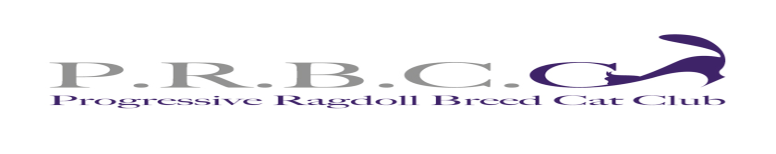 Entries close 31st December 2020 (post-dated)Points are awarded for open and titled classes for the period 1st October 2018 – 31st December 2020 for a maximum of your 10 best shows                                                                                                                                                         please send completed forms to Mr Teigh O’Neil 22 Coronation Close, Happisburgh Common, Norwich, Norfolk, NR12 0RL or submit via email teigh.oneill@hotmail.co.uk 07957 640336                                                                                                                        SHOWSHOW DATEBISBOV &HP/PPBOVBOBBICUKOLYMPIANRESOLYIMPERIALRESIMPGRANDRESGRDOPEN (CC)1stOPEN2ndOPEN3rdOPENTOTALTITLE/OPENJUDGE NAMEPointsXXXXX251510105201715121075432XXXXXXXXXX